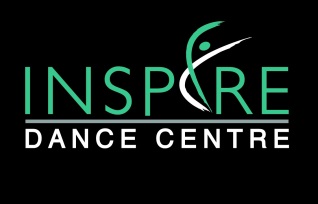 Registration Form 2015/2016Student Last Name: _________________________________________________________________Student First Name: _________________________________________________________________Age as of September 8, 2015: __________ Date of Birth(MM/DD/YY): ____________________________________Academic Grade Level (2015-16): ________  Academic School (2014-15):__________________________________ Years in Dance: ________  Leotard Size: ____________  Tight Size: __________   Street Shoe Size: ____________Previous Training and/or Instructor(s): ____________________________________________________________How did you hear about us? ____________________________________________________________________CONTACT INFORMATIONName (Last, First): ___________________________________________________________________________Relationship (mother, step-mother, etc.): _______________________________________________   Address: ___________________________________________________________________________________City: ______________________________ State: __________ Zip: ____________________________Home Phone: (_____)___________________________   Cell Phone: (_____)_____________________________Home E-mail Address:_________________________________________________________________________Work Phone: (_____)_______________________________   Ext: _______________2nd Emergency Contact Name: ___________________________________________Relationship: __________________________________________________________Primary Phone: _____________________________   Alternate Phone: _________________________________ CLASS PARTICIPATIONClass Name				 	Day					 Time 1. __________________________________ 	 ______________________ _____	________________________2. __________________________________ 	____________________________	________________________3. __________________________________ 	____________________________	________________________ 4. __________________________________	____________________________	 ________________________ MEDICAL HISTORYIs the student allergic to anything (medication or other)? If YES, please list: NO YES__________________________________Does the student take any medication on a regular basis? If YES, please list: NO YES___________________________________Are there any medical conditions, illness or injury we should be aware of? If YES, please list: NO YES___________________________________WAIVER/RELEASE OF CLAIMSI (we) have read and agree to abide by the school’s policies outlined in the IDC Policies & Information.  I (we) further understand that dance training is a demanding physical activity that involves some risk of injury and I, on behalf of myself and my child, knowingly and voluntarily accept that risk. I, the undersigned, for myself, my heirs, administrators, and executors, hereby waive and release Inspire Dance Centre, Inc. and its staff from any and all claims or damages of any kind arising out of my child’s participation in the exercise and/or dance program of Inspire Dance Centre, Inc. I further certify that the aforementioned student is in proper physical condition to participate in the exercise/dance program and that he/she has been examined by a licensed physician and found to be in proper physical condition to participate in said program. The student herein described has permission to engage in all prescribed activities, except as noted by me, either individually or on the advice of a physician. The student’s history is correct and complete to the best of my knowledgeI agree to not hold Inspire Dance Centre, Inc. liable for any injuries that occur during classes, rehearsals, or performances, to the aforementioned dancer.I additionally agree, if my dancer is placed in Intermediate 3/Advance Ballet, they may dance on pointe and participate in partnering work. I understand there is a greater risk of injury associated with pointe work and partnering work. I additionally agree to release the right to any photos taken during dance classes, performances, events or for IDC promotional purposes.Signature of Legal Guardian: ___________________________________________  Date: _____________________I understand that one make-up class is permitted for each class my child misses.  Make-up classes must be taken at a lower or same level and within 30 days of the missed class(es). Tuition is due on the first of the month. Please include your dancers name(s) and tuition amount on your check or on an envelope with cash included. I also understand a $10 late fee notice will be sent via email if a dancers’ tuition is not received or the incorrect amount is received after the 10th of that calendar month or a $20 late fee will be applied for tuition received after the 20th of the month.  Please verify your dancer’s tuition total before the 10th of the month. There is a $35.00 fee for all checks returned for NSF.  All dance fees, tuition & costumes are non-refundable. If you would like a receipt, please bring your payment to the office personnel and ask for a receipt. You can contact inspiredancecentre@gmail.com any time you have questions regarding your tuition or account. 